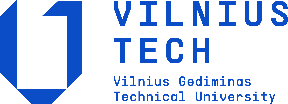 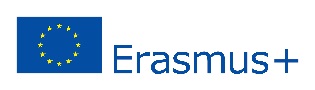 Application form for the ERASMUS + study programme (a.y. 20../20..)Date: 20... - ... - ... I confirm that the data presented in this application form is correct and allow to use personal data in the frames of Erasmus + programme.  I confirm that I‘ve taken into account the amount of scholarship and will have financial capacities to carry out study exchange in the selected country.                                                                                          _________________________________________                                                                              (Signature) Personal Information: Personal Information: Personal Information: Personal Information:SurnameName (-s)Gender Female       Male Female       Male Female       MaleDate of Birth (dd/mm/yy)Place of BirthCitizenship Address (and post code)Phone number+370                    | Other      +370                    | Other      +370                    | Other      +370                    | Other      E-mail address Contact details of the person to be notified in case of emergency (name, last name, phone number, e-mail, usually some relative or friend):Contact details of the person to be notified in case of emergency (name, last name, phone number, e-mail, usually some relative or friend):Contact details of the person to be notified in case of emergency (name, last name, phone number, e-mail, usually some relative or friend):Contact details of the person to be notified in case of emergency (name, last name, phone number, e-mail, usually some relative or friend):Contact details of the person to be notified in case of emergency (name, last name, phone number, e-mail, usually some relative or friend):Information about studies at VILNIUS TECH:Information about studies at VILNIUS TECH:Information about studies at VILNIUS TECH:Information about studies at VILNIUS TECH:Information about studies at VILNIUS TECH:Faculty Study cycle Study programmeSpeciallization (if any)Year of study(select from drop down menu)Academic Group$Academic average$(of the last semester)Academic average$(of all study years)$Phd students leave empty$Phd students leave empty$Phd students leave empty$Phd students leave empty$Phd students leave emptyForeign Languages (please indicate a VILNIUS TECH grade)Foreign Languages (please indicate a VILNIUS TECH grade)Foreign Languages (please indicate a VILNIUS TECH grade)Foreign Languages (please indicate a VILNIUS TECH grade)Foreign Languages (please indicate a VILNIUS TECH grade)English English Other language (please indicate)      Other language (please indicate)      Other language (please indicate)      German      German      Other language (please indicate)      Other language (please indicate)      Other language (please indicate)      French      French      Did you participate in the Erasmus + programme during this study cycle? No Yes (studies or/and internship), in which case indicate exact dates from your certificates: Did you participate in the Erasmus + programme during this study cycle? No Yes (studies or/and internship), in which case indicate exact dates from your certificates: Did you participate in the Erasmus + programme during this study cycle? No Yes (studies or/and internship), in which case indicate exact dates from your certificates: Did you participate in the Erasmus + programme during this study cycle? No Yes (studies or/and internship), in which case indicate exact dates from your certificates: Did you participate in the Erasmus + programme during this study cycle? No Yes (studies or/and internship), in which case indicate exact dates from your certificates: Did you participate in the ESN mentor programme?          Yes                                         NoDid you participate in the ESN mentor programme?          Yes                                         NoDid you participate in the ESN mentor programme?          Yes                                         NoDid you participate in the ESN mentor programme?          Yes                                         NoDid you participate in the ESN mentor programme?          Yes                                         NoDo you plan (or applied) for other mobility programmes? If yes – indicate the programme. Yes  (     )                         NoDo you plan (or applied) for other mobility programmes? If yes – indicate the programme. Yes  (     )                         NoDo you plan (or applied) for other mobility programmes? If yes – indicate the programme. Yes  (     )                         NoDo you plan (or applied) for other mobility programmes? If yes – indicate the programme. Yes  (     )                         NoDo you plan (or applied) for other mobility programmes? If yes – indicate the programme. Yes  (     )                         NoInformation about the Erasmus + study:Information about the Erasmus + study:Information about the Erasmus + study:Information about the Erasmus + study:Information about the Erasmus + study:Name of the host institution (in English)Name of the host institution (in English)Name of the host institution (in English)CountryCountryCountryStudy plan at the receiving institutionStudy plan at the receiving institutionStudy plan at the receiving institutionStudy plan at the receiving institutionStudy plan at the receiving institutionSemester:  Autumn                       SpringSemester:  Autumn                       SpringSemester:  Autumn                       SpringSemester:  Autumn                       SpringSemester:  Autumn                       SpringHow did you get information about the Erasmus + study?How did you get information about the Erasmus + study?How did you get information about the Erasmus + study?How did you get information about the Erasmus + study?How did you get information about the Erasmus + study?MotivationMotivationMotivationMotivationMotivation